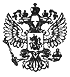 Красноярский крайР е г и о н а л ь н о е   с о г л а ш е н и еРегиональное соглашение N 3 о минимальной заработной плате в Красноярском крае13.02.2015											№ 31. ОБЩИЕ ПОЛОЖЕНИЯ1.1. Региональное соглашение о минимальной заработной плате (далее - Соглашение) заключено между Правительством Красноярского края, Красноярским краевым объединением организаций профсоюзов "Федерация профсоюзов Красноярского края" и краевыми объединениями работодателей на основании статьи 133.1 Трудового кодекса Российской Федерации, Закона Красноярского края от 31.03.2011 N 12-5724 "О социальном партнерстве" с целью создания условий для повышения уровня жизни населения Красноярского края.1.2. Размер минимальной заработной платы - устанавливаемый настоящим Соглашением минимальный уровень заработной платы, дифференцированный по группам территорий края, включающий размер оклада (должностного оклада), ставки заработной платы, стимулирующие выплаты и компенсационные выплаты, в том числе выплаты за работу в местностях с особыми климатическими условиями, при условии выполнения работником нормы рабочего времени и нормы труда (трудовых обязанностей).2. СФЕРА ДЕЙСТВИЯ СОГЛАШЕНИЯНастоящее Соглашение устанавливает размер минимальной заработной платы для работников, осуществляющих трудовую деятельность на территории Красноярского края, за исключением работников организаций, финансируемых из федерального бюджета (далее - работники организаций).3. РАЗМЕР МИНИМАЛЬНОЙ ЗАРАБОТНОЙ ПЛАТЫ3.1. Установить на территории Красноярского края размер минимальной заработной платы для работников организаций в следующих размерах:в г. Норильске - 15509 рублей;в Северо-Енисейском районе - 13720 рублей;в Таймырском Долгано-Ненецком муниципальном районе (кроме сельского поселения Хатанга) - 15841 рубль;сельское поселение Хатанга - 24026 рублей;в Туруханском районе - 15313 рублей;в Эвенкийском муниципальном районе - 19009 рублей;в г. Енисейске - 14114 рублей;в г. Лесосибирске - 10857 рублей;в Богучанском районе - 13788 рублей;в Енисейском районе - 15200 рублей;в Кежемском районе - 13571 рубль;в Мотыгинском районе - 14548 рублей.Для работников организаций, расположенных в остальных муниципальных образованиях края, размер минимальной заработной платы - 9544 рубля.4. ДЕЙСТВИЕ СОГЛАШЕНИЯСоглашение вступает в силу с 1 июня 2015 года и действует по 1 февраля 2016 года.Координаторы краевой трехсторонней комиссии по регулированию социально-трудовых отношений:Первый заместительГубернатора Красноярского края -председательПравительства Красноярского краяВ.П.ТОМЕНКОПредседательКрасноярского краевого объединенияорганизаций профсоюзов"Федерация профсоюзовКрасноярского края"О.Х.ИСЯНОВВице-президентСоюза товаропроизводителей,предпринимателей Красноярского краяГ.С.ЛАПУНОВ